			Position Description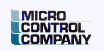 Software Engineer Job Summary:This position will be responsible for performing software design responsibilities, including; creating software development plans and design documentation, implementing programs, performing code reviews, testing and final release; debugging and testing software; developing interfaces and providing software support to customers.  This position will report to a manager or senior engineering staff.Key Responsibilities:Perform software design responsibilities to meet specific performance requirements of our high power burn-in systems.Debug complex software implementations.Integrate software on product hardware.Create and implement detailed software test plans to ensure software design meets the specifications and quality.Work closely with senior staff on project implementation.Work closely with other engineering disciplines, manufacturing and the customer throughout the design and testing phases.Document and transfer developed solutions to manufacturing team.Provide software support for new and released products to customers.Interface with management regarding software requirements and project status.Required Qualifications:Bachelor degree in Computer Science, Software Engineering, Electrical Engineering or related field, or extensive relevant experience.Minimum of two to four years relevant experience.Strong C++/C# in Microsoft Visual Studio environment, along with object-oriented design, analysis and software debugging.Experience with source control system such as Git or CVS.Strong troubleshooting skills and debugging skills.Ability to multi-task with minimal supervision while working independently or in a team environment.Strong written and verbal skills.Preferred Qualifications:Knowledge of hardware systems.Software testing experience.Experience with Python, Java, SQL.Experience with communication protocols (MODBUS, Ethernet).UX/UI design experience.Database design and integration experience.Company Description:
Micro Control Company is an industry leading manufacturer of electronic burn-in test systems for high power logic semiconductors. Our large test ovens are capital equipment for major semiconductor manufacturers.Micro Control Company offers competitive wages and benefits including health; PTO; paid holidays; a matching 401(k) plan and a discretionary profit sharing bonus.  Please e-mail a cover letter and resume to:  mcchr@microcontrol.com to be considered for this position (using the job title for the subject).Micro Control Company
7956 Main Street NE
Minneapolis, MN 55432